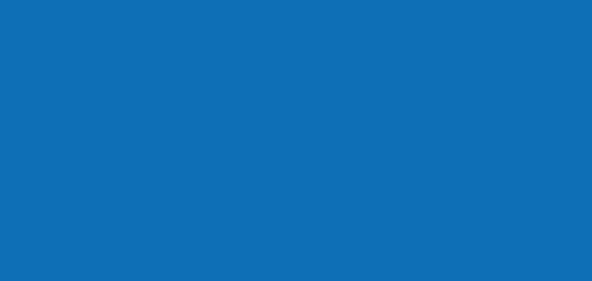 Undertaking Local Housing Market Assessments (LHMAs) – Template LHMA Reports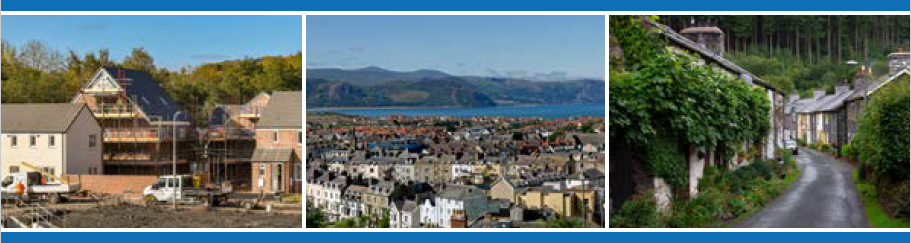 PrefaceThis template report document provides an expected minimum level of detail that Welsh Government would expect to see within a local authority’s LHMA report. Welsh Government has provided an Excel Tool (LHMA Tool), guidance and training videos to assist local authorities with their additional housing need assessments.Local authorities are required to undertake an LHMA. Every five years, local authorities are required to rewrite their LHMAs and refresh their LHMA once during that five year period (between years two and three). Local authorities can refresh their LHMAs more frequently if required but these would not be reviewed nor signed off by Welsh Government. Part 1 provides the rewrite template LHMA report and Part 2 provides the refresh template LHMA report.Example text has been provided (in blue) throughout the template reports for suggested inclusion. Whilst local authorities can use their own text should they wish, it is expected that the text covers the areas outlined in the template report.In relation to additional housing need estimates, local authorities will be expected to show understanding of the sensitivity of the estimates to a change in the data inputs and assumptions, and using the different household projections produce a range of additional housing need estimates. As explained in the outputs section of the guidance (3.28 to 3.32).Part 1 – Rewrite Template LHMA ReportIntroductionNational Policy Background 
Example text is provided below (in blue) - you can use your own text and may wish to include:Section 8 of the Housing Act 1985 - Section 8 of the Housing Act 1985 places a statutory duty on local authorities to periodically assess the level of housing need in their area. It is vital that authorities have a comprehensive understanding of their local housing market(s) and provide a robust evidence base for effective strategic housing and planning services. Production of a Local Housing Market Assessment (LHMA) falls under this duty, building upon the requirement to review housing needs through a more holistic review of the whole housing market. Local authorities are expected to rewrite LHMAs every five years and refresh that LHMA once during that five year period (between years two and three) utilising section 87 of the Local Government Act 2003. 
Independent Review of Affordable Housing Supply - The importance of LHMAs, and using the best possible data on housing need and demand to inform housing policy and decisions regarding affordable housing supply, was underlined in the 2019 Independent Review of Affordable Housing Supply. The Review placed significant emphasis on understanding exactly how many homes are needed, in which geographical areas and in what tenures. A robust LHMA is the key means of identifying this evidence at the local level.
Planning Policy Wales - Planning Policy Wales also stresses that LHMAs form a fundamental part of the evidence base for development plans.
Housing (Wales) Act 2014 - In addition, local authorities must develop a homelessness strategy every four years under sections 50, 51 and 52 of the Housing (Wales) Act 2014. The LHMA plays a fundamental role in informing this strategy which must include a review of the resources available to the local authority and other bodies associated with supporting people who are or may become homeless.
Equality Act 2010 - It is essential also for local authorities to consider their equality duties under the Equality Act 2010 and the Welsh Public Sector Equality Duties.
Local Policy BackgroundA short overview of the local policy context and vision should be included, with the connection between these policies and the LHMA set out. Governance and ConsultationProduction of an LHMA should be undertaken through a collaborative approach with stakeholders. In producing LHMAs, local authorities will need to have engaged with a range of stakeholders. Please use this section to provide information on the method of engagement, including details of the organisations and groups you have engaged. Feedback from these engagements and how they have influenced the LHMA will be an important element of this work. Local authorities should also set out their internal sign off processes.Overview of Assessment and MethodologyMethodology, inputs and assumptions 
Provide an overview of the methodology. 
The additional housing needs estimates are determined using the LHMA Tool. This Tool uses a formulaic approach to allocate the additional housing need, formed from the existing unmet need and the newly arising need (change in the household projections over the LHMA period), to the different housing tenures. All existing unmet need is allocated to affordable housing and assumed to be covered during the first five years of the LHMA period. The newly arising need is allocated between market and affordable housing using a formulaic approach. By housing market area (HMA), the LHMA Tool provides default data inputs for rent, house price paid and household projections (used to generate the newly arising need) with local authorities providing the income percentile distributions, existing unmet need and the planned supply and turnover of existing stock. The latter two data inputs are considered over the first five years only of the LHMA period and are fully allocated to affordable housing. This is because it becomes less accurate to predict supply beyond the first five years of the LHMA period. A local authority can have up to 20 HMAs which are defined using wards, middle-layer super output areas (MSOAs) or lower-layer super output areas (LSOAs). Each HMA can have up to 40 wards, MSOAs or LSOAs.The input data together with a number of assumptions is used to generate an income level above which households would be considered able to meet their needs in the market and a lower income level below which households are considered to be in need of social rent. The intermediate households are those not allocated to market housing or social rent. The LHMA Tool also forecasts how the data inputs may change over the first five years of the LHMA period. 
The output tables from the LHMA Tool are used as the starting point for development plans to provide the range of LHMA additional housing need estimates. Use Appendix A – Key Issues Tables to set out any deviation from the methodology and default data and assumptions provided in the Tool, along with clear rationale and evidence as to why the alternative approach is more suitably robust, relevant and appropriate. You should also note any limitations on your data sources and assumptions.

There is no need to explain methodologies that have been explained robustly elsewhere, for example household projections are explained fully on the Office for National Statistics (ONS) website and a link to these is sufficient.Housing Market Areas Provide an introduction to Housing Market Areas (HMAs) and include details of your local authority’s HMAs in this section. HMAs are areas that have been defined geographically based on the functional areas where people currently live and would be willing to move home without changing jobs, recognising that housing markets are not constrained by administrative boundaries. A number of key factors need to be taken into account when defining these areas, including the broad price of housing (to consider ‘transferability’ within the market) and major transport links by road or rail (to take account of commuting patterns). 
3. Overview of Housing Market and Socio-economic and Demographic Trends
Housing Market Analysis by TenureProvide an overview of the local housing market, which should include: geographical sizepopulation including a breakdown of protected characteristics such as:agedisabilityethnicitynumber of households an analysis of households by tenureoverview of owner occupier positionproperty price trends for area and by HMA sales (volume) trends by HMA overview of the private rented sector property typerents by bedroom and by HMAoverview of the social rented sectorstock profile by HMAoverview of second homes (and implications for the Welsh language), where appropriateoverview of empty homes by HMA and sector. Socio-Economic and Demographic Trends
Provide an overview of the socio-economic and demographic trends within the local authority. The following datasets are all Census datasets and can be extracted from NOMIS. You may wish to use the following datasets in your analysis. The relevant links and table codes are provided below:trend analysis of households by tenure and by HMA (e.g. table KS402EW)household incomes and housing costs as a percentage of income household composition (e.g. table KS105EW)occupancy ratings by HMA (e.g. tables QS412EW or QS408EW)ethnicity (e.g. table KS201EW)commuting patterns (e.g. table QS702EW)disability (e.g. table QS303EW)Specific Housing Needs Requirements 

Provide an introduction to specific housing needs requirements and complete the template tables in this section. Please note this section is largely a qualitative overview of policies/strategies/data sources, but where there is statistical data to assist with a numerical level of need this should also be included. It is acknowledged that initially there may not be existing policy coverage for certain specific housing needs. This exercise represents a chance to identify those gaps and consider whether there is need to enhance strategic direction at the local level.Data sources may be limited initially in some of the areas noted below. Where datasets are incomplete or do not exist, this section will allow identification of the data gaps which can be fed back to stakeholders and Welsh Government.Range of additional housing need estimates
From section 4 of the LHMA Tool, extract the completed summary tables from sheet ‘Summary tables for LHMA Report’ and include them here. Summary tables based on the Welsh Government household projections (principal, higher and lower variants) must be included. For a given household projection basis, there are four tables presenting the following annual additional housing need estimates:First table: Estimated annual additional affordable housing need by HMA and tenure, net of planned supply and turnover of existing stock, over the first five years of the LHMA period.Second table: Estimated annual additional total housing need by HMA and tenure, gross need before any allowance for planned supply and turnover of existing stock, over the first five years of the LHMA period.Third table: Estimated annual additional total housing need by HMA and tenure over the remaining 10 years of the LHMA period. No allowance has been made for any planned supply and turnover of existing stock beyond year five as it becomes less accurate to predict.
Fourth table: Estimated annual and total additional affordable housing need by HMA and tenure over the 15-year period of the LHMA. These estimates are a combination of those estimates from the first and third tables. See Appendix B for an example of the above tables. You will need to provide the four tables above for each of the Welsh Government household projections, so 12 tables in total. If the additional housing need estimates are also provided on the ‘user’ household projection basis then there will be 16 tables in total.The data inputs and key assumptions generating each of the above estimates should also be included here. In particular, any deviations from the default data or assumptions should be clearly evidenced and supported as to why the alternative data or assumptions are more suitably robust, relevant and appropriate. LHMA additional housing need estimates
State which of the household projection variants set out in Section 4 you propose to use to provide your LHMA additional housing need estimates.Where the preferred projection is not one of the Welsh Government variants (for example where it is based on the Development Plan’s Preferred Growth Strategy), this must be benchmarked against the Welsh Government projections and the degree of variation clearly evidenced and explained. If the LHMA is due to be reviewed in-between revisions to the Development Plan, it should be based primarily on the Welsh Government principal projection, with the alternative variants acting as upper and lower estimates.Provide an analysis of these estimates against your previous LHMA additional housing need estimates using the tables in Appendix C. As each LHMA is based on a snapshot at a point in time it is recognised that it would be inappropriate to directly compare one set of outputs with another due to different underlying data and assumptions. You should include any limitations or risks of simple comparisons of your first LHMA using the new process with the LHMA undertaken using the previous process.You should note stakeholder engagements and the action taken as a result of these discussions.Quality assurance statement 
A full statement should be included in the LHMA Report setting out each quality assurance procedure. Final draft LHMAs submitted to Welsh Government must ensure figures in the narrative match those in the tables, figures are arithmetically correct, figures are rounded consistently, data is fully sourced and figures / charts are labelled in full and consistently - including any footnotes, caveats or warnings. For example, you should caveat where statistical rounding leads to totals in tables not summing correctly: This is a common problem when calculating housing need, although it does not undermine the robustness of an LHMA when appropriately caveated.Appendix A – Key Issues Tables

Key Issues Table 1 – Key data inputsKey Issues Table 2 – Input assumptions Key Issues Table 3: Calculations and outputs Appendix B – Example of the output summary tables from the LHMA tool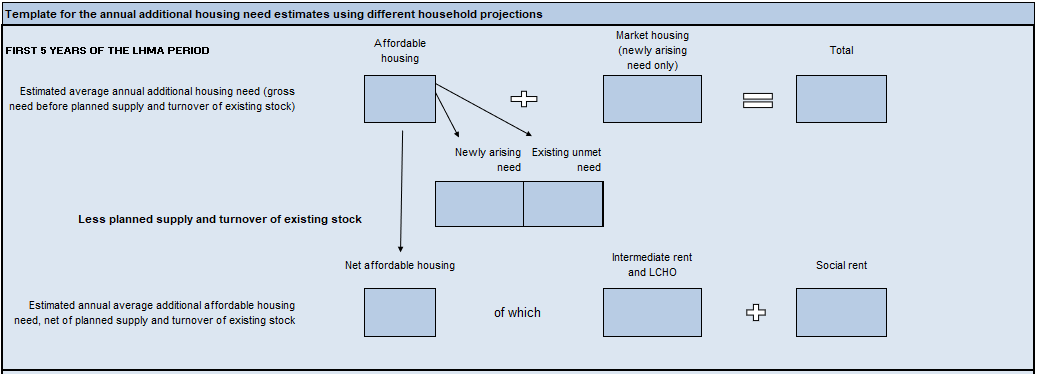 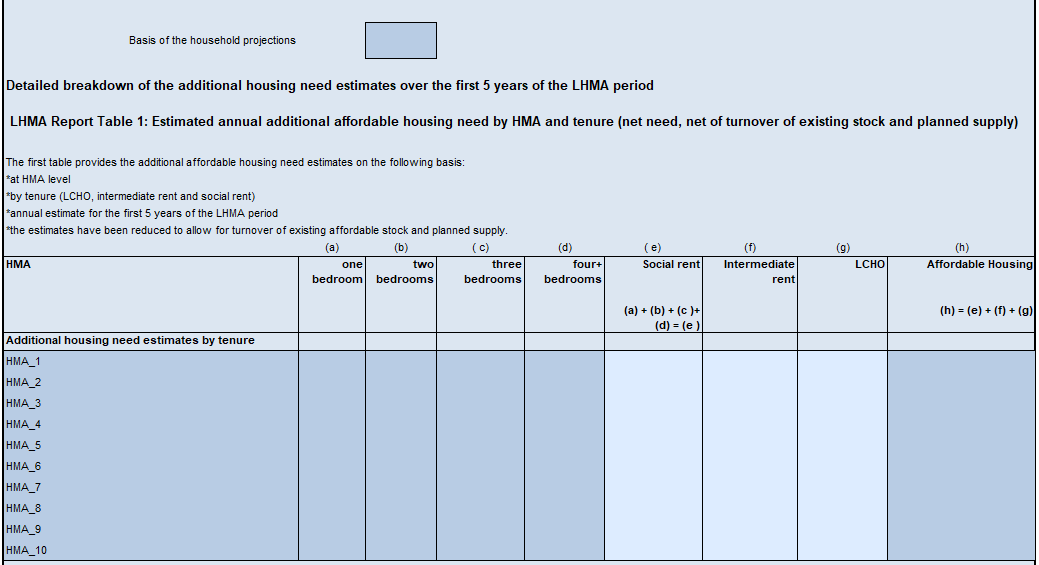 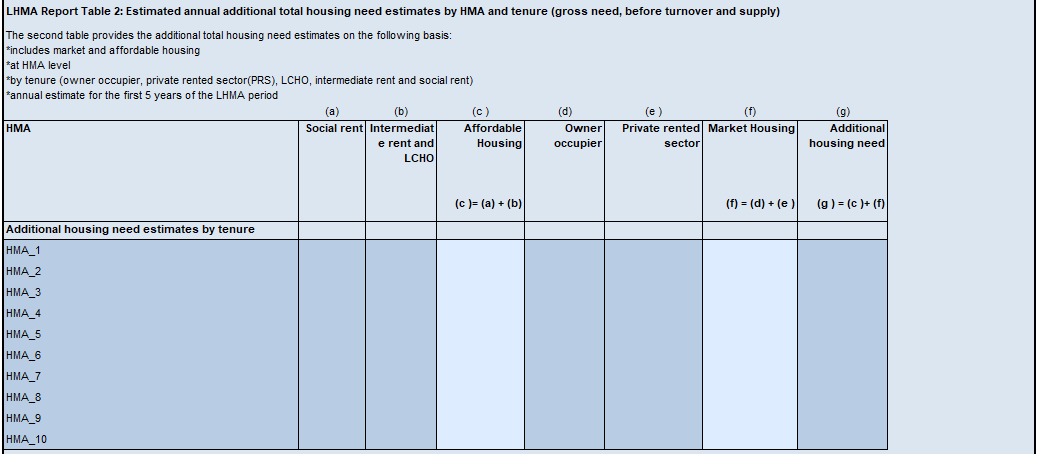 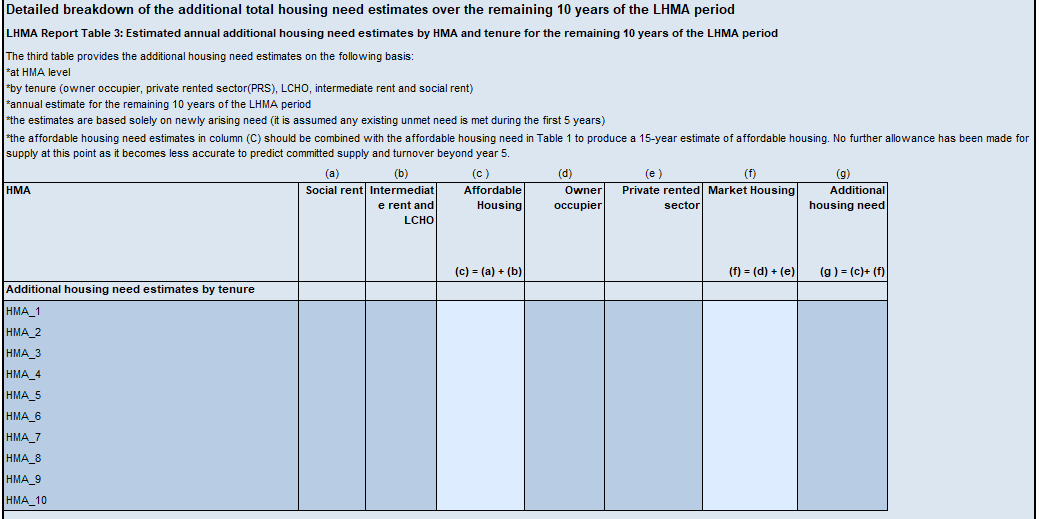 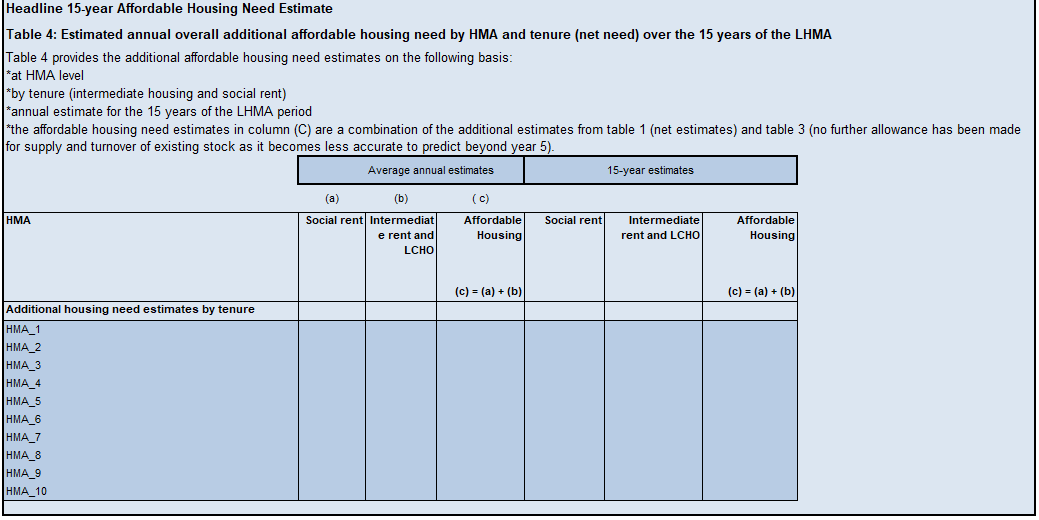 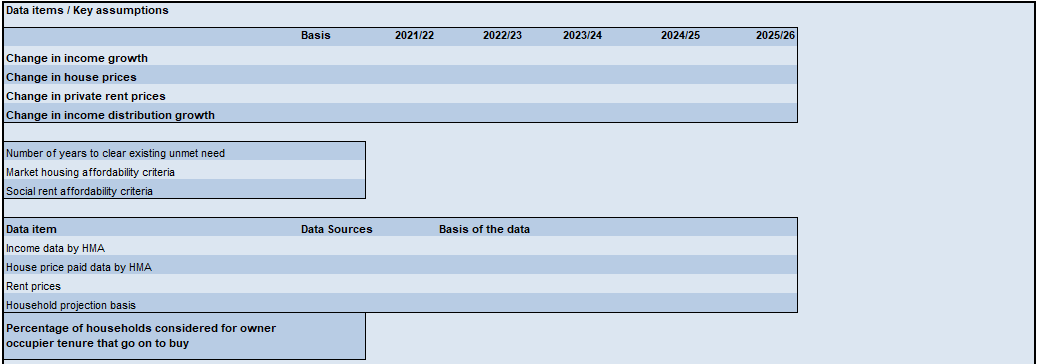 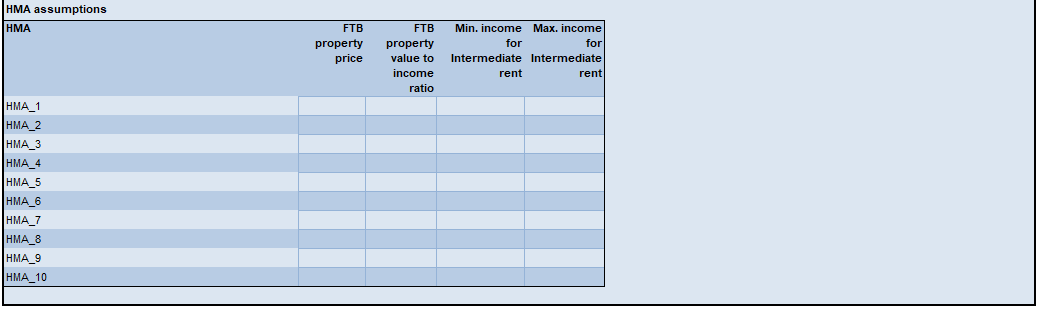 Appendix C – Analysis of change in the additional housing need estimatesPart 2 – Refresh Template LHMA ReportThis template provides you with the basis of a refresh report for a LHMA. Local authorities are required to refresh their LHMA during years two and three of the LHMA five-year cycle and submit the impact on the additional housing need estimates using this template document. Local authorities can refresh their LHMAs more frequently if required, but these would not be reviewed and signed off by Welsh Government. Example text has been provided (in blue) throughout the template report for suggested inclusion. Whilst local authorities can use their own text should they wish, it is expected that the text covers the areas outlined in the template report. BackgroundAdditional housing need estimates
Example text is provided below - you can use your own text and you may wish to include:The Local Housing Market Assessments estimate the additional housing need likely to be required by [INSERT NAME OF THE LOCAL AUTHORITY] split by housing market areas and tenures. The latest LHMA rewrite was prepared in [INSERT DATE] and signed off by Welsh Government in [INSERT DATE]. Utilising section 87 of the Local Government Act 2003, local authorities are expected to rewrite their LHMAs every five years and refresh that LHMA once during that five year period (between years two and three).Latest additional housing need estimatesFrom section 4 of the LHMA Tool, extract the completed summary tables from sheet ‘Summary tables for LHMA Report’ and include them here based on the Welsh Government principal household projections. There are four tables presenting the following additional housing need estimates:Table 1: Estimated annual additional affordable housing need by HMA and tenure, net of planned supply and turnover of existing stock, over the first five years of the LHMA period.Table 2: Estimated annual additional total housing need by HMA and tenure, gross need before any allowance for planned supply and turnover of existing stock, over the first five years of the LHMA period.Table 3: Estimated annual additional total housing need by HMA and tenure over the remaining 10 years of the LHMA period. No allowance has been made for any planned supply and turnover of existing stock beyond year five as it becomes less accurate to predict.
Table 4: Estimated annual and total additional affordable housing need by HMA and tenure over the 15-year period of the LHMA. These estimates are a combination of those estimates from table 1 and table 3. See Appendix B in part 1 for an example of the above tables.In particular, any deviations from the default data or assumptions should be clearly evidenced and supported as to why the alternative data or assumptions are more suitably robust, relevant and appropriate. Housing Market and Socio-economic and Demographic Trends Please use this section to share any changes considered worthy of noting by the local authority in the housing market or socio-economic and demographic trends since the previous LHMA was carried out. This section aligns with section 3 of the rewrite LHMA report. Specific Housing Needs Requirements	Please use this section to provide any updates to specific housing needs requirements, using as the basis, the tables set out in section 3.3 of the rewrite LHMA template in part 1.Note any actions the local authority may take in light of the refreshed specific housing need requirements. If no action is required then a statement to that effect should be included. Analysis of changeData inputs and key assumptions 
If this is the first time the LHMA is being prepared using the new LHMA Tool then comparison with the previous LHMA additional housing need estimates, data sources and assumptions may be difficult. From the previous LHMA you will need the following information:Annual additional housing need estimates over the LHMA periodAnnual additional market housing need estimates (if provided)Annual additional affordable housing need estimatesAnnual additional households requiring social rent Any known data sources, assumptions and limitations used to estimate the additional housing need estimates.Table 5 below should be populated where the local authority is refreshing the annual additional housing need estimates following a rewrite of the LHMA using the LHMA Tool. Table 5 requires you to note any changes to the data inputs and key assumptions between the rewrite and refresh of the LHMA which is considered relevant by the local authority. Table 5: Comparison of the data inputs and key assumptions between the refresh and previous LHMA.Additional housing need estimates over the first five years of the LHMA using the Welsh Government Principal Household ProjectionsUsing the additional housing need estimates based on the Welsh Government principal household projections from section 1.2 and the annual additional housing need estimates from the previous review, by HMA and tenure, you should complete Table 6.The additional affordable housing need estimates reported here should be net of any planned supply and turnover of stock and based on the first five years of the LHMA period. Table 6 can be duplicated if more HMAs are required. If the local authority does not hold the previous LHMA housing need estimates at a HMA level, then total estimates can be provided for the additional overall housing need estimates and market housing. Local authorities are expected to provide the additional affordable housing need by HMAs. It is recognised that LHMAs are a point in time exercise and Table 6 is designed to show how that snapshot has produced different outputs on subsequent occasions.Table 6: Annual additional housing need estimates for the first five years of the LHMA period, net of planned supply and turnover of existing stock Summary
Overall additional housing need estimatesNote any actions the local authority may take in light of the refreshed housing need estimates. If no action is required then a statement to that effect should be included. Additional market housing need estimates
Note any actions the local authority may take in light of the refreshed housing need estimates. If no action is required then a statement to that effect should be included. Additional affordable housing need estimates
Note any actions the local authority may take in light of the refreshed housing need estimates. If no action is required then a statement to that effect should be included. Quality assurance statement 
A full statement should be included in the LHMA report setting out each quality assurance procedure. Final draft LHMAs submitted to Welsh Government must ensure figures in the narrative match those in the tables, figures are arithmetically correct, figures are rounded consistently, data is fully sourced and figures / charts are labelled in full and consistently - including any footnotes, caveats or warnings. For example, you should caveat where statistical rounding leads to totals in tables not summing correctly. This is a common problem when calculating housing need, although it does not undermine the robustness of an LHMA when appropriately caveated.Accessible and adapted housing provisionAccessible and adapted housing provisionLocal policies/ strategiesDelete this field if not applicableProperty needs (key section) E.g. low level appliances, stair rails, barriers free, sheltered housing, housing with care, wheelchair accessibility.Suitable forE.g. people with limited mobility and/or dexterity, need for low level care, wheelchair users. Evidence including data sources (key section) The current type and level of needs and provisionFuture type and level of needs and provision requiredAny gaps or shortfall in provision Data sourcesExternal stakeholder consultation and engagementWho was consulted and how the consultation was undertaken.
What were the findings?Key Issues identifiedNote any limitations or gaps in dataMulti-generational and/or larger families requiring larger propertiesMulti-generational and/or larger families requiring larger propertiesLocal policies/ strategiesDelete this field if not applicableProperty needs (key section) E.g. larger properties, to accommodate cultural needs associated with some multi-generational livingSuitable forE.g. larger or multi-generational families Evidence including data sources (key section) The current type and level of needs and provisionFuture type and level of needs and provision required Any gaps or shortfall in provision Data sourcesExternal stakeholder consultation and engagement Who was consulted and how the consultation was undertaken.
What were the findings?Key Issues identifiedNote any limitations or gaps in dataNon-permanent housingNon-permanent housingLocal policies/ strategiesDelete this field if not applicableProperty needs (key section) E.g. good quality temporary accommodationSuitable forE.g. students, migrant workers, asylum seekers, refugees, homeless households (permanent housing is the preferred choice but temporary housing is considered where there is currently insufficient permanent housing to meet the needs).Evidence including data sources (key section) The current type and level of needs and provisionFuture type and level of needs and provision requiredAny gaps or shortfall in provision Data sourcesExternal stakeholder consultation and engagement Who was consulted and how the consultation was undertaken.
What were the findings?Key Issues identifiedNote any limitations or gaps in dataHousing, care and support needsHousing, care and support needsLocal policies/ strategiesDelete this field if not applicableProperty needs (key section) E.g. extra care, contemporary sheltered housing, supported living for people with a learning disability and/or ASD, temporary supported housingSuitable forE.g. for young people coming out of care, people with a learning disability learning to live independently, refugesEvidence including data sources (key section) The current type and level of needs and provisionFuture type and level of needs and provision requiredAny gaps or shortfall in provision Data sources External stakeholder consultation and engagement Who was consulted and how the consultation was undertaken.
What were the findings?Key Issues identifiedNote any limitations or gaps in dataLocational needs for student accommodationLocational needs for student accommodationLocal policies/ strategiesDelete this field if not applicableLand needs (key section) E.g. requirement for student accommodation to be close to the UniversityEvidence including data sources (key section) The current type and level of needs and provisionFuture type and level of needs and provision requiredAny gaps or shortfall in provision Data sources External stakeholder consultation and engagement Who was consulted and how the consultation was undertaken.
What were the findings?Key Issues identifiedNote any limitations or gaps in dataLocational needs for people with physical or cultural needsLocational needs for people with physical or cultural needsLocal policies/ strategiesDelete this field if not applicableProperty needs (key section) E.g. close proximity to shops, places of worship and servicesSuitable forE.g. for people with physical or cultural needs Evidence including data sources (key section) The current type and level of needs and provisionFuture type and level of needs and provision requiredAny gaps or shortfall in provision Data sourcesExternal stakeholder consultation and engagement Who was consulted and how the consultation was undertaken.
What were the findings?Key Issues identifiedNote any limitations or gaps in dataKey data inputs Key issues identified with the data inputsHousing Market Areas (HMAs)1.2.3.Household data1.2.3.Rent data1.2.3.Income data1.2.3.House price paid data1.2.3.Existing unmet need1.2.3.Existing stock and planned supply1.2.3.Key input assumptions Key issues identified with the input assumptionsAffordability criteria1.2.3.First time buyer (FTB ) assumptions 1.2.3.Percentage of households eligible for owner occupier tenure that decide to go on and buy1.2.3.Five-year financial forecast for key variables – income, rent and house prices1.2.3.Calculation of intermediate housing (IR and LCHO)1.2.3.Calculations / outputsKey issues identified with the calculations / outputsMarket housing need covering owner occupier and private rented sector1.2.3.Affordable housing need covering social rent and immediate housing1.2.3.Scenario testing tables1.2.3.Five year outputs / 10 year outputs1.2.3.Annual additional housing need estimatesColumn indexCurrent LHMAPrevious LHMAOver the first five years of the LHMA periodOver the first five years of the LHMA periodTotal housing need estimate(a)Market housing (b)Affordable housing (c)Percentage split of additional housing need by market and affordable housing(b)/(a): (c)/(a)Annual planned supply and turnover of existing stock for affordable housing(e)Affordable housing need – net of planned supply and turnover of existing stock(f) =(c)-(e)Annual additional housing need estimate split by tenure:Owner occupier(g)Private rented sector(h)LCHO – net basis(i)Intermediate rent – net basis(j)Social rent – net basis(k)One bedroom social rent(l)Two bedrooms social rent(m)Three bedrooms social rent(n)Four+ bedrooms social rent(o)Market housing percentage split:Owner occupier estimatePrivate rented sector estimate(g)/(b)(h)/(b)Affordable housing need percentage split:LCHOIntermediate rentSocial rent(i)/(f)(j)/(f)(k)/(f)Social housing need percentage split by number of bedrooms1 bed(l)/(k)2 beds(m)/(k)3 beds(n)/(k)4+ beds(o)/(k)Data Input and Key assumptionsCurrent LHMAPrevious LHMAOver the first five years of the LHMA periodOver the first five years of the LHMA periodNumber of HMAs and basis of defining HMAs (ward, MSOA, LSOA)Selected household projection basisAnnual newly arising needRent data – state default or source usedHouse price paid data – state default or source usedIncome data – state source usedAnnual existing unmet housing needMarket housing affordability criteriaSocial rent affordability criteriaPercentage of those considered appropriate for owner occupier that go onto buy Average FTB property price for the LAFTB property value to income ratio for the LAFive-year financial forecast – OBR or alternative sourceSplit of intermediate housing need – method 1, 2 or 3Data inputs and key assumptionsData inputs and key assumptionsData inputs and key assumptionsItemRewrite LHMA [INSERT DATE]Refresh LHMA [INSERT DATE]Housing Market AreasE.g. if there has been a move of wards, MSOAs or LSOAs between HMAs, or a change in the number of HMAs.Household ProjectionsE.g. if applicable, state if the user projections have changed and how; if the LHMA Tool is using updated Welsh Government household projections.Rent DataE.g. state whether the LHMA is based on default or other data.House Price Paid DataE.g. state whether the LHMA is based on default or other data.Income DataE.g. state the percentage of households at the 25th, 50th and 75th percentiles.Existing Unmet NeedE.g. state the overall number of housing units for each affordable housing tenure and highlight any significant change in any HMA.Planned Supply and Turnover of Existing StockE.g. state the overall number of housing units for each affordable housing tenure and highlight any significant change in any HMA.Key AssumptionsE.g. state whether the LHMA is based on the default or other assumptions and any key change within any HMA.Tenure TypeLocal authorityHMA1HMA2HMA3HMA4HMA5HMA6HMA7Estimated annual additional total housing need Current LHMAEstimated annual additional total housing need Previous LHMAEstimated annual additional market housing needCurrent LHMAEstimated annual additional market housing needPrevious LHMAEstimated annual additional affordable housing needCurrent LHMAEstimated annual additional affordable housing needPrevious LHMAEstimated annual additional intermediate housing needCurrent LHMAEstimated annual additional intermediate housing needPrevious LHMAEstimated annual additional social rent needCurrent LHMAEstimated annual additional social rent needPrevious LHMA